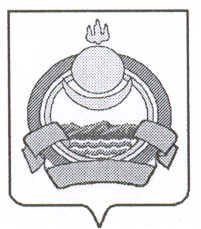 СОВЕТ ДЕПУТАТОВмуниципального образования городское поселение«ПОСЕЛОК ОНОХОЙ»Заиграевского района Республики Бурятия____________________________________________________________________РЕШЕНИЕ проект31 мая 2024  года								№ 7О внесении изменений и дополнений в Уставмуниципального образования городское поселение «Поселок Онохой»В соответствии с Федеральным законом от 06 октября 2003 года № 131-ФЗ «Об общих принципах организации местного самоуправления в Российской Федерации», в целях приведения Устава муниципального образования городское поселение «Поселок Онохой» в соответствие с требованиями федерального законодательства, в соответствии с Федеральным законом от 15.05.2024 №99-ФЗ «О внесении изменений в Федеральный закон "Об основных гарантиях избирательных прав и права на участие в референдуме граждан Российской Федерации» в соответствие с Федеральным законом от 04.08.2023 №469-ФЗ «О природных лечебных ресурсах, лечебно-оздоровительных местностях и курортах», отдельные законодательные акты Российской Федерации и признании утратившими силу отдельных положений законодательных актов Российской Федерации», которым вносятся изменения в пункт 27 части 1 статьи 14, пункт 22 части 1 статьи 15, пункт 30 части 1 статьи 16 Федерального закона от 06.10.2003 № 131-ФЗ «Об общих принципах организации местного самоуправления в Российской Федерации» и отдельные законодательные акты Российской Федерации» Совет депутатов решил: Внести в Устав муниципального образования городское поселение «Поселок Онохой» Заиграевского района Республики Бурятия, принятый Решением Совета депутатов МО ГП «Поселок Онохой» от 30.01.2015 года № 39 (в редакции решений Совета депутатов от 15.02.2016 № 33, от 31.05.2016 № 43, 0т 29.09.2016 № 54, от 03.02.2017 № 60, от 29.05.2017 № 72, от 31.07.2017 № 85, от22.11.2017 г. № 92, от 08.02.2018г. № 98, от 25.09.2018г. № 128, от 08.04.2019 № 137, от 30.09.2019 № 150, от 31.01.2020 №166, №32 от 24.06.2021, №39 от29.12.2021, №63 от  21.06.2022, №71 от 29.12.2022, №79 от 29.03.2023, №96 от 26.12.2023) следующие изменения и дополнения:1.1. В статье 2 в пункте 28 слова «создание, развитие и обеспечение охраны лечебно-оздоровительных местностей и курортов местного значения на территории поселения, а также» исключить.1.2. Часть 7 статьи 23 дополнить пунктом 15 следующего содержания:«15) приобретения им статуса иностранного агента;»;1.3. Часть 12 статьи 26 дополнить пунктом 10.1 следующего содержания:«10.1) приобретения им статуса иностранного агента;»;1.4. часть 2 статьи 55 дополнить пунктом 4.1 следующего содержания:«4.1) приобретение им статуса иностранного агента;».2. Настоящее решение вступает в силу после его государственной регистрации и официального опубликования на портале Минюста России «Нормативные правовые акты в Российской Федерации» www.pravo-minjust.ru. (регистрация в качестве сетевого издания: ЭЛ№ ФС77-72471 от 05.03.2018). Изменения предусмотренные Федеральным законом №469-ФЗ от 04.08.2023 года вступают в силу 01.09.2024 года.3. В порядке, установленном Федеральным законом от 21.07.2005 №97-ФЗ «О государственной регистрации уставов муниципальных образований» в 15-ти дневный срок представить настоящее решение в Управление Минюста России по Республике Бурятия для государственной регистрации, а также его опубликования на Портале Минюста «Нормативные правовые акты в Российской Федерации».ГлаваМО ГП «Поселок Онохой»							Иванов В.В.Председатель Совета депутатов						И.В. Иванников